ФЕДЕРАЛЬНОЕ АГЕНТСТВО ЖЕЛЕЗНОДОРОЖНОГО ТРАНСПОРТА Федеральное государственное бюджетное образовательное учреждение высшего профессионального образования«Петербургский государственный университет путей сообщения Императора Александра I»(ФГБОУ ВПО ПГУПС)Кафедра «Строительство дорог транспортного комплекса»РАБОЧАЯ ПРОГРАММАдисциплины«ОБЩИЙ КУРС АВТОМОБИЛЬНЫХ ДОРОГ И АЭРОДРОМОВ» (Б1.В.ОД.14)для направления08.03.01 «Строительство» по профилю«Автомобильные дороги и аэродромы»Форма обучения – очнаяСанкт-Петербург2015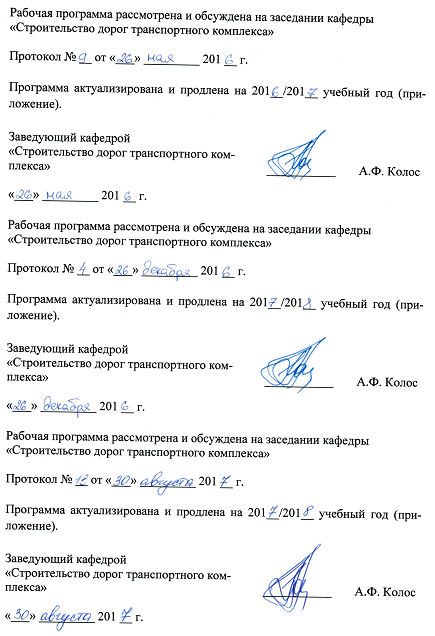 Рабочая программа рассмотрена и обсуждена на заседании кафедры«Строительство дорог транспортного комплекса»Протокол № __ от «___» _________ 201 __ г.Программа актуализирована и продлена на 201__/201__ учебный год (приложение).Рабочая программа рассмотрена и обсуждена на заседании кафедры«Строительство дорог транспортного комплекса»Протокол № __ от «___» _________ 201 __ г.Программа актуализирована и продлена на 201__/201__ учебный год (приложение).Рабочая программа рассмотрена и обсуждена на заседании кафедры«Строительство дорог транспортного комплекса»Протокол № __ от «___» _________ 201 __ г.Программа актуализирована и продлена на 201__/201__ учебный год (приложение).ЛИСТ СОГЛАСОВАНИЙ 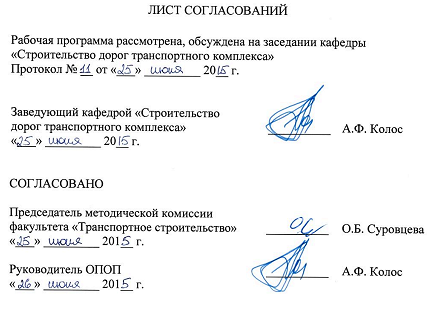 Рабочая программа рассмотрена, обсуждена на заседании кафедры «Строительство дорог транспортного комплекса»Протокол № __ от «___» _________ 20__ г. 1. Цели и задачи дисциплиныРабочая программа составлена в соответствии с ФГОС ВО, утвержденным «12» марта ., приказ № 201 по направлению 08.03.01 «Строительство», по дисциплине «Общий курс автомобильных дорог и аэродромов».Целью изучения дисциплины является получение начальных знаний, умений необходимых  для  освоения дисциплин профессионального цикла в области инженерных изысканий, проектирования, возведения, эксплуатации, оценки и реконструкции, автомобильных дорог.   Для достижения поставленной цели решаются следующие задачи:рассмотрение вопросов систематизации и классификации, автомобильных дорог;ознакомление с действующими техническими условиями и другими исполнительными документами в области инженерных изысканий, проектирования, возведения, эксплуатации автомобильных дорог;ознакомление с существующими лицензионными пакетами программ автоматизации проектирования автомобильных дорог;рассмотрение  основных конструктивных элементов автомобильных дорог, как составных частей линейных строительных объектов.ознакомления с существующими видами расчетов взаимодействия автомобиля и дороги. 2. Перечень планируемых результатов обучения по дисциплине, соотнесенных с планируемыми результатами освоения основной профессиональной образовательной программыПланируемыми результатами обучения по дисциплине являются: приобретение знаний, умений, навыков.В результате освоения дисциплины обучающийся должен:ЗНАТЬ:классификацию видов транспорта.основные особенности автомобильного транспорта и область его использования.существующие классификации автомобильных дорог.основные конструктивные элементы автомобильных дорог.основные элементы обустройства автомобильных дорог. Основные транспортно-эксплуатационные показатели, отражающие качество автомобильных дорог.УМЕТЬ:определить  категорию проектируемой и существующей автомобильной дороги.определить пропускную способность полосы движения.определить пропускную способность участка автомобильной дороги. ВЛАДЕТЬ:навыками, обоснования выбора типа пресечения автомобильных дорог.навыками расчета устойчивости автомобиля, при движении по наклонной плоскости и на виражах.навыками построения конструктивного разреза участка автомобильной дороги.Приобретенные знания, умения, навыки, характеризующие формирование компетенций,осваиваемые в данной дисциплине, позволяют решать профессиональные задачи, приведенные в соответствующем перечне по видам профессиональной деятельности в п. 2.4 общей характеристики основной профессиональной образовательной программы (ОПОП). Изучение дисциплины направлено на формирование следующихобщепрофессиональных компетенций (ОПК):умение использовать нормативные правовые документы в профессиональной деятельности (ОПК-8).Изучение дисциплины направлено на формирование следующих профессиональных компетенций (ПК), соответствующих видам профессиональной деятельности, на которые ориентирована программа бакалавриата:Изыскательская и проектно-конструкторская деятельность:знаниенормативной базы в области инженерных изысканий, принципов проектирования зданий, сооружений, инженерных систем и оборудования, планировки и застройки населенных мест (ПК-1);владениеметодами проведения инженерных изысканий, технологией проектирования деталей и конструкций в соответствии с техническим заданием с использованием универсальных и специализированных программно-вычислительных комплексов  и систем автоматизированного проектирования (ПК-2);способность проводить предварительное технико-экономическое обоснование проектных решений, разрабатывать проектную и рабочую техническую документацию, оформлять законченные проектно-конструкторские работы, контролировать соответствие разрабатываемых проектов и технической документации заданию, стандартам, техническим условиям и другим нормативным документам (ПК-3).Область профессиональной деятельности обучающихся, освоивших данную дисциплину, приведена в п. 2.1 общей характеристики ОПОП.Объекты профессиональной деятельности обучающихся, освоивших данную дисциплину, приведены в п. 2.2 общей характеристики ОПОП.3. Место дисциплины в структуре основной профессиональной образовательной программыДисциплина «Общий курс автомобильных дорог и аэродромов» (Б1.В.ОД.14) относится к вариативной части и является обязательной дисциплиной.4. Объем дисциплины и виды учебной работыПримечание: «Форма контроля знаний» - экзамен (Э).5. Содержание и структура дисциплины5.1 Содержание дисциплины5.2 Разделы дисциплины и виды занятий6. Перечень учебно-методического обеспечения для самостоятельной работы обучающихся по дисциплине7. Фонд оценочных средств для проведения текущего контроля успеваемости и промежуточной аттестации обучающихся по дисциплинеФонд оценочных средств по дисциплине является неотъемлемой частью рабочей программы и представлен отдельным документом, рассмотренным на заседании кафедры и утвержденным заведующим кафедрой.8. Перечень основной и дополнительной учебной литературы, нормативно-правовой документации и других изданий, необходимых для освоения дисциплины8.1 Перечень основной учебной литературы, необходимой для освоения дисциплины1. Карапетов Эдуард Степанович. Автомобильные дороги [Текст] : учеб. пособие / Э. С. Карапетов. - СПб. : ПГУПС, 2011. - 112 с.: ил. - Библиогр.: с. 110-111. - ISBN 978-5-7641-0064-78.2 Перечень дополнительной учебной литературы, необходимой для освоения дисциплины1. Васильев А.П., Лупанов А.П., Силкин В.В., Ушаков В.В., Яковлев Ю.М., Петрович П.П., Чванов В.В. Реконструкция автомобильных дорог. Учебник для вузов / Под ред. А.П. Васильева. - М., Издательство АСВ, 2015.-848 с.8.3 Перечень нормативно-правовой документации, необходимой для освоения дисциплиныФедеральный закон Российской Федерации от 8 ноября 2007г. №257-ФЗ «Об автомобильных дорогах и дорожной деятельности в Российской Федерации».Постановление правительства Российской Федерации  от 28 сентября 2009 года № 767 «О классификации автомобильных дрог в Российской Федерации.СП 42.13330.2011 «СНиП 2.07.01 89«Градостроительство. Планировка и застройкагородских и сельских поселений».СП 34.13330.2012 «Автомобильные дороги».СП 37.13330.2012 «СНиП 2.05.07-91* (1996). Промышленный транспорт». Приказ министерства транспорта РФ от 7 февраля 2007г. № 16  «Об утверждении правил присвоения автомобильным дорогам идентификационных номеров».ГОСТ Р 52289 − 2004 Правила применения дорожных знаков, разметки, светофоров, дорожных8.4 Другие издания, необходимые для освоения дисциплиныБ1.В.ОД.14 «ОБЩИЙ КУРС АВТОМОБИЛЬНЫХ ДОРОГ И АЭРОДРОМОВ» Методические рекомендации для практических занятий по направлению подготовки 08.03.01 «Строительство» профиль «Автомобильные дороги и аэродромы» [электронный ресурс], режим доступа: http://sdo.pgups.ru/, (для доступа к полнотекстовым документам требуется авторизация).Б1.В.ОД.14 «ОБЩИЙ КУРС АВТОМОБИЛЬНЫХ ДОРОГ И АЭРОДРОМОВ» Методические рекомендации по организации самостоятельной работы обучающихся по направлению подготовки 08.03.01 «Строительство» профиль «Автомобильные дороги и аэродромы» [электронный ресурс], режим доступа: http://sdo.pgups.ru/, (для доступа к полнотекстовым документам требуется авторизация).Автомобильные дороги: строительство и эксплуатация: учебное пособие / М.В. Садило, Р.М. Садило. – Ростов н/Д: Феникс, 2011. -367 с.: ил.; [24]л.ил. – (Высшее образование).Пути сообщения,технологические сооружения: учебник для студ. учреждений высш. проф. образования / Э.Р. Домке Ю.М.Ситников К.С. Подшивалова.- М.: Издательский цент «Академия», 2013.-400с.- (сер.Бакалавриат).Справочник дорожного мастера. Строительство, эксплуатация и ремонт автомобильных дорог / Под. ред. С.Г. Цупикова. М.: − «Инфра-Инжененрия», 2005.-928с.Транспортно-эксплуатационные качества автомобильных дорог и городских улиц: учебник для студентов. высш. учеб. заведений /В.В. Сильянов , Э.Р. Домке. – М.: Издательский центр  «Академия», 2007.-352с.Шишкина Л.Н. Транспортная система России: Учеб. для. техникумов и колледжей ж.д. трансп. − М.: Желдориздат, 2001 − 208с.Перечень ресурсов информационно-телекоммуникационной сети «Интернет», необходимых для освоения дисциплиныЛичный кабинет обучающегося и электронная информационно-образовательная среда. [Электронный ресурс]. – Режим доступа: http://sdo.pgups.ru/  (для доступа к полнотекстовым документам требуется авторизация).Электронно0библиотечная система ЛАНЬ [Электронный ресурс]. Режим доступа: https://e.lanbook.com – Загл. с экрана.10. Методические указания для обучающихся по освоению дисциплиныПорядок изучения дисциплины следующий:Освоение разделов дисциплины производится в порядке, приведенном в разделе 5 «Содержание и структура дисциплины». Обучающийся должен освоить все разделы дисциплины с помощью учебно-методического обеспечения, приведенного в разделах 6, 8 и 9 рабочей программы. Обучающийся должен представить материалы, необходимые для оценки знаний, умений, навыков, предусмотренные текущим контролем, характеризующие формирование компетенций при изучении дисциплины (см. фонд оценочных средств по дисциплине).По итогам текущего контроля по дисциплине, обучающийся должен пройти промежуточную аттестацию (см. фонд оценочных средств по дисциплине).11. Перечень информационных технологий, используемых при осуществлении образовательного процесса по дисциплине, включая перечень программного обеспечения и информационных справочных системПри осуществлении образовательного процесса по дисциплине используются следующие информационные технологии:технические средства (персональные компьютеры, интерактивная доска/проектор);методы обучения с использованием информационных технологий (компьютерное тестирование, демонстрация мультимедийных материалов).Дисциплина обеспечена необходимым комплектом лицензионного программного обеспечения, установленного на технических средствах, размещенных в специальных помещениях и помещениях для самостоятельной работы в соответствии с расписанием занятий.12. Описание материально-технической базы, необходимой для осуществления образовательного процесса по дисциплинеМатериально-техническая база обеспечивает проведение всех видов учебных занятий, предусмотренных учебным планом по направлению 08.03.01. «Строительство» и соответствует действующим санитарным и противопожарным нормам и правилам.Она содержит специальные помещения - учебные аудитории для проведения занятий лекционного типа, практических занятий и занятий  семинарского типа, групповых и индивидуальных консультаций, текущего контроля и промежуточной аттестации, а также помещения для самостоятельной работы и помещения для хранения и профилактического обслуживания учебного оборудования. Помещения на семестр учебного года выделяются в соответствии с расписанием занятий.Специальные помещения укомплектованы специализированной мебелью и техническими средствами обучения, служащими для представления учебной информации большой аудитории.Для проведения занятий лекционного типа предлагаются наборы демонстрационного оборудования, обеспечивающие тематические иллюстрации, соответствующие примерным программам дисциплин, рабочим учебным программам дисциплин.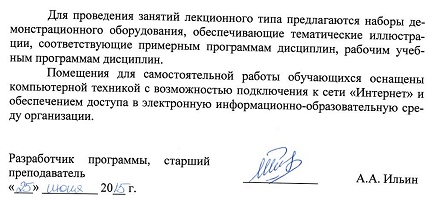 Помещения для самостоятельной работы обучающихся оснащены компьютерной техникой с возможностью подключения к сети «Интернет» и обеспечением доступа в электронную информационно-образовательную среду организации.Заведующий кафедрой «Строительство дорог транспортного комплекса»____________А.Ф.Колос«___» _________ 201 __ г.Заведующий кафедрой «Строительство дорог транспортного комплекса»____________А.Ф.Колос«___» _________ 201 __ г.Заведующий кафедрой «Строительство дорог транспортного комплекса»____________А.Ф.Колос«___» _________ 201 __ г.Заведующий кафедрой «Строительстводорог транспортного комплекса»__________А.Ф. Колос«___» _________ 20__ г.СОГЛАСОВАНОПредседатель методической комиссии факультета «Транспортное строительство»__________О.Б. Суровцева«___» _________ 201__ г.Руководитель ОПОП__________А.Ф. Колос«___» _________ 201__ г.Вид учебной работыВсего часовСеместрВид учебной работыВсего часов1Контактная работа (по видам учебных занятий)В том числе:лекции (Л)практические занятия (ПЗ)лабораторные работы (ЛР)361818-361818-Самостоятельная работа (СРС) (всего)3636Контроль3636Форма контроля знанийЭЭОбщая трудоемкость: час / з.е.108/3108/3№ п/пНаименование раздела дисциплиныСодержание раздела11Основные понятия в области транспорта, виды транспорта ретроспектива развития путей сообщения.Возникновение и развитие транспорта. Виды транспорта Пути сообщения ретроспектива развитияЗнакомство с  дисциплиной. Классификация видов транспорта. Роль и место автомобильного транспорта ЕТС РФ. История и развитие автомобильных дорог Перспективы развития дорожной сети. Подготовка докладов по заданию преподавателя.2Классификация автомобильных дорог и аэродромов в РФ.Классификации автомобильных дорог, городских дорог и улиц, дорог промышленного транспорта.Классификация автомобильных дорог в соответствии с федеральным законом  № 257. Классификация городских дорог и улиц. Классификация дорог промышленного  транспорта.Классификация аэродромовСуществующие классификации  аэродромов и вертодромов. Типы аэродромов. Классы аэродромов. Подготовка к промежуточному контролю знаний.3Основные элементы автомобильных дорогОсновные элементы автомобильных дорог, городских дорог  улиц, дорог промышленного транспорта.План дороги, Элементы поперечного профиля дорог, искусственные сооружения, элементы обустройства автомобильных дорог. 4Дороги промышленного транспорта. Городские дороги и улицы.Автомобильные дороги не общей сетиАвтомобильные дороги промышленного транспорта. Классификация. Транспортно-эксплуатационные характеристики. Городские дороги и улицы. Транспортно-эксплуатационные характеристики.5Транспортные потоки  и пропускная способность дорогТранспортные потоки. Режимы транспортных потоков. Интенсивность движения. Пропускная способность.6Транспортные развязкиОдноуровневые пересечения .Схемы одноуровневых пересечений. Пресечения автомобильных дорог с железными дорогами.Пересечение в разных уровнях.Пересечение автомобильных дорог с автомобильными дорогами. Пересечение автомобильных дорог с водными преградами.№ п/пНаименование раздела дисциплиныЛПЗЛРСРС1Основные понятия в области транспорта, виды транспорта ретроспектива развития путей сообщения.22-52Классификация автомобильных дорог и аэродромов в РФ.44-73Основные элементы автомобильных дорог22-54Дороги промышленного транспорта. Городские дороги и улицы.44-75Транспортные потоки  и пропускная способность дорог22-56Транспортные развязки44-7ИтогоИтого1818-36№п/пНаименование раздела дисциплиныПеречень учебно-методического обеспечения1Основные понятия в области транспорта, виды транспорта ретроспектива развития путей сообщения.1. Б1.В.ОД.14 «ОБЩИЙ КУРС АВТОМОБИЛЬНЫХ ДОРОГ И АЭРОДРОМОВ» Методические рекомендации для практических занятий по направлению подготовки 08.03.01 «Строительство» профиль «Автомобильные дороги и аэродромы» [электронный ресурс], режим доступа: http://sdo.pgups.ru/, (для доступа к полнотекстовым документам требуется авторизация).2.	Б1.В.ОД.14 «ОБЩИЙ КУРС АВТОМОБИЛЬНЫХ ДОРОГ И АЭРОДРОМОВ» Методические рекомендации по организации самостоятельной работы обучающихся по направлению подготовки 08.03.01 «Строительство» профиль «Автомобильные дороги и аэродромы» [электронный ресурс], режим доступа: http://sdo.pgups.ru/, (для доступа к полнотекстовым документам требуется авторизация).22Классификация автомобильных дорог и аэродромов в РФ.1. Б1.В.ОД.14 «ОБЩИЙ КУРС АВТОМОБИЛЬНЫХ ДОРОГ И АЭРОДРОМОВ» Методические рекомендации для практических занятий по направлению подготовки 08.03.01 «Строительство» профиль «Автомобильные дороги и аэродромы» [электронный ресурс], режим доступа: http://sdo.pgups.ru/, (для доступа к полнотекстовым документам требуется авторизация).2.	Б1.В.ОД.14 «ОБЩИЙ КУРС АВТОМОБИЛЬНЫХ ДОРОГ И АЭРОДРОМОВ» Методические рекомендации по организации самостоятельной работы обучающихся по направлению подготовки 08.03.01 «Строительство» профиль «Автомобильные дороги и аэродромы» [электронный ресурс], режим доступа: http://sdo.pgups.ru/, (для доступа к полнотекстовым документам требуется авторизация).3Основные элементы автомобильных дорог1. Б1.В.ОД.14 «ОБЩИЙ КУРС АВТОМОБИЛЬНЫХ ДОРОГ И АЭРОДРОМОВ» Методические рекомендации для практических занятий по направлению подготовки 08.03.01 «Строительство» профиль «Автомобильные дороги и аэродромы» [электронный ресурс], режим доступа: http://sdo.pgups.ru/, (для доступа к полнотекстовым документам требуется авторизация).2.	Б1.В.ОД.14 «ОБЩИЙ КУРС АВТОМОБИЛЬНЫХ ДОРОГ И АЭРОДРОМОВ» Методические рекомендации по организации самостоятельной работы обучающихся по направлению подготовки 08.03.01 «Строительство» профиль «Автомобильные дороги и аэродромы» [электронный ресурс], режим доступа: http://sdo.pgups.ru/, (для доступа к полнотекстовым документам требуется авторизация).4Дороги промышленного транспорта. Городские дороги и улицы.1. Б1.В.ОД.14 «ОБЩИЙ КУРС АВТОМОБИЛЬНЫХ ДОРОГ И АЭРОДРОМОВ» Методические рекомендации для практических занятий по направлению подготовки 08.03.01 «Строительство» профиль «Автомобильные дороги и аэродромы» [электронный ресурс], режим доступа: http://sdo.pgups.ru/, (для доступа к полнотекстовым документам требуется авторизация).2.	Б1.В.ОД.14 «ОБЩИЙ КУРС АВТОМОБИЛЬНЫХ ДОРОГ И АЭРОДРОМОВ» Методические рекомендации по организации самостоятельной работы обучающихся по направлению подготовки 08.03.01 «Строительство» профиль «Автомобильные дороги и аэродромы» [электронный ресурс], режим доступа: http://sdo.pgups.ru/, (для доступа к полнотекстовым документам требуется авторизация).5Транспортные потоки  и пропускная способность дорог1. Б1.В.ОД.14 «ОБЩИЙ КУРС АВТОМОБИЛЬНЫХ ДОРОГ И АЭРОДРОМОВ» Методические рекомендации для практических занятий по направлению подготовки 08.03.01 «Строительство» профиль «Автомобильные дороги и аэродромы» [электронный ресурс], режим доступа: http://sdo.pgups.ru/, (для доступа к полнотекстовым документам требуется авторизация).2.	Б1.В.ОД.14 «ОБЩИЙ КУРС АВТОМОБИЛЬНЫХ ДОРОГ И АЭРОДРОМОВ» Методические рекомендации по организации самостоятельной работы обучающихся по направлению подготовки 08.03.01 «Строительство» профиль «Автомобильные дороги и аэродромы» [электронный ресурс], режим доступа: http://sdo.pgups.ru/, (для доступа к полнотекстовым документам требуется авторизация).6Транспортные развязки1. Б1.В.ОД.14 «ОБЩИЙ КУРС АВТОМОБИЛЬНЫХ ДОРОГ И АЭРОДРОМОВ» Методические рекомендации для практических занятий по направлению подготовки 08.03.01 «Строительство» профиль «Автомобильные дороги и аэродромы» [электронный ресурс], режим доступа: http://sdo.pgups.ru/, (для доступа к полнотекстовым документам требуется авторизация).2.	Б1.В.ОД.14 «ОБЩИЙ КУРС АВТОМОБИЛЬНЫХ ДОРОГ И АЭРОДРОМОВ» Методические рекомендации по организации самостоятельной работы обучающихся по направлению подготовки 08.03.01 «Строительство» профиль «Автомобильные дороги и аэродромы» [электронный ресурс], режим доступа: http://sdo.pgups.ru/, (для доступа к полнотекстовым документам требуется авторизация).Разработчик программы, старший преподаватель____________А.А. Ильин«___» _________ 20__ г.